KlokkenAktivitetDone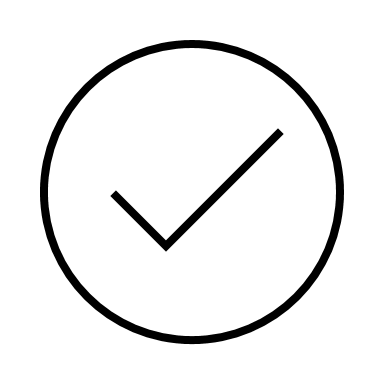 00.00-01.0001.00-02.0002.00-03.0003.00-04.0004.00-05.0005.00-06.0006.00-07.0007.00-08.0008.00-09.0009.00-10.0010.00-11.0011.00-12.0012.00-13.0013.00-14.0014.00-15.0015.00-16.0016.00-17.0017.00-18.0018.00-19.0019.00-20.0020.00-21.0021.00-22.0022.00-23.0023.00-00.00